ApstiprinātsSiguldas novada pašvaldībasIepirkumu komisijas2016.gada 17. februāra sēdēProtokols Nr. 10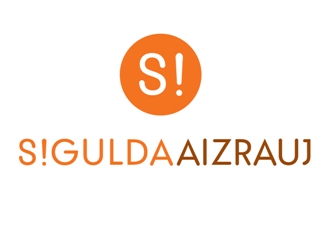 IEPIRKUMA(pamatojoties uz PIL 8².pantu)SND 2016/10„Kadastrālās uzmērīšanas darbu veikšana, zemes robežu, situācijas un apgrūtinājumu plānu izgatavošana īpašumu ierakstīšanai Zemesgrāmatā” NOLIKUMSSiguldas novads, 20161. Vispārīgā informācija1.1. Iepirkuma identifikācijas numurs SND 2016/101.2. Pasūtītājs 1.2.1.	Siguldas novada DomePasūtītāja rekvizīti:				Darba laiki: 	Pils iela 16, Sigulda				Pirmdiena	8:00 – 13:00 14:00 – 18:00Reģ. Nr.90000048152				Otrdiena	8:00 – 13:00 14:00 – 17:00A/S „SEB Banka”				Trešdiena	8:00 – 13:00 14:00 – 17:00Konts: LV15UNLA0027800130404		Ceturtdiena	8:00 – 13:00 14:00 – 18:00Tālr. Nr.67970844 				Piektdiena	8:00 – 14:00Faksa Nr.67971371                                           e-pasta adrese: dome@sigulda.lv 1.2.2.	Iepirkuma komisijas izveidošanas pamatojums:Iepirkuma komisija izveidota 19.06.2013. ar Siguldas novada Domes sēdes lēmumu (protokols Nr.6, §6). Iepirkuma komisijas sastāvā veiktas izmaiņas 02.07.2014. ar Siguldas novada Domes lēmumu (protokols Nr.13, §16). Iepirkuma komisijas sastāvā veiktas izmaiņas 02.09.2015. ar Siguldas novada Domes lēmumu (protokols Nr.13, §2). Iepirkuma komisijas sastāvā veiktas izmaiņas PIL 8².panta kārtībā veiktajiem iepirkumiem ar Siguldas novada Domes 14.09.2015. rīkojumu Nr.1.5.-7./98.1.2.3. Kontaktpersonas:1.2.3.1. Par iepirkumu:	Siguldas novada Domes Juridiskās pārvaldes Speciāliste iepirkuma jautājumos Līga Landsberga, tālr. Nr. 67385945, faksa Nr. 67971371, e-pasta adrese: liga.landsberga@sigulda.lv;1.2.3.2. Par tehniskajām specifikācijām/darba uzdevumu:Teritorijas attīstības pārvaldes Īpašumu un vides pārvaldes nodaļas nekustamā īpašuma speciāliste Anita Viškere tālr. 67800962, e-pasta adrese: anita.viskere@sigulda.lv. 1.3. Iepirkuma priekšmets Kadastrālās uzmērīšanas darbu veikšana, zemes robežu, situācijas un apgrūtinājumu plānu izgatavošana īpašumu ierakstīšanai Zemesgrāmatā (turpmāk - pakalpojumi).        CPV kods: 71250000-5 (Arhitektūras, inženiertehniskie un mērniecības pakalpojumi).Iepirkumu dokumentu (turpmāk - Iepirkuma dokumenti) sastāvā ietilpst šis iepirkuma nolikums ar pielikumiem:	1.3.1.	Pretendenta pieteikuma veidlapa (1.pielikums); 	1.3.2.	Tehniskā specifikācija (2.pielikums); 	1.3.3. 	Finanšu piedāvājums (3.pielikums); 	1.3.4.	Pretendenta pieredzes apraksts (4.pielikums);1.3.5.   Iepirkuma līguma projekts (5.pielikums).1.4. Iepirkuma dokumentu saņemšana1.4.1.	Iepirkuma dokumenti ir bez maksas un brīvi pieejami Siguldas novada pašvaldības mājas lapā interneta vietnē www.sigulda.lv. 1.4.2.	Ar iepirkuma dokumentiem ieinteresētajiem Pretendentiem ir iespējams iepazīties līdz 2016.gada 29.februāra plkst. 10:00 uz vietas, Siguldas novada pašvaldībā, Pils ielā 16, Siguldā, 8.kabinetā.1.4.3.	Ja ieinteresētais Pretendents pieprasa izsniegt iepirkuma dokumentus drukātā veidā, Pasūtītājs tos izsniedz ieinteresētajam Pretendentam 3 (triju) darbadienu laikā pēc tam, kad saņemts šo dokumentu pieprasījums, ievērojot nosacījumu, ka dokumentu pieprasījums iesniegts laikus pirms piedāvājumu iesniegšanas termiņa.1.4.4.	Ja ieinteresētais Pretendents vēlas saņemt iepirkuma dokumentus drukātā veidā, Pasūtītājs var pieprasīt samaksu, kas nepārsniedz dokumentu pavairošanas un nosūtīšanas faktiskos izdevumus.1.4.5.	Iepirkuma Nolikuma atbildes uz Pretendentu jautājumiem par šo iepirkumu tiks publicētas Pasūtītāja mājas lapā interneta vietnē www.sigulda.lv . Pretendenta pienākums ir pastāvīgi sekot mājas lapā publicētajai informācijai un ievērtēt to savā piedāvājumā.1.4.6.	Iepirkuma komisija nav atbildīga par to, ja kāda ieinteresētā persona nav iepazinusies ar informāciju, kam ir nodrošināta brīva un tieša elektroniskā pieeja.1.5. Līguma izpildes laiks1.5.1.  Ar uzvarējušo Pretendentu tiks slēgts 1 (viens) līgums par  kadastrālās uzmērīšanas darbu veikšana, zemes robežu, situācijas un apgrūtinājumu plānu izgatavošana Siguldas novada pašvaldības īpašumu ierakstīšanai Zemesgrāmatā.1.5.2.	Līguma izpildes termiņš – 12 mēneši no noslēgšanas brīža vai līdz plānotās līgumcenas sasniegšanai. 1.6. Piedāvājuma iesniegšanas vieta, datums, laiks un kārtībaPretendenti piedāvājumus var iesniegt līdz 2016.gada 29.februārim plkst. 10:00 Siguldas novada Domes Klientu apkalpošanas nodaļā, Pils ielā 16, Siguldā, iesniedzot tos personīgi vai atsūtot pa pastu. Pasta sūtījumam jābūt nogādātam šajā punktā noteiktajā adresē līdz iepriekš minētajam termiņam. Piedāvājumi, kas iesniegti pēc minētā termiņa, netiks pieņemti. Pa pastu sūtītos piedāvājumus, kas saņemti pēc minētā termiņa, neatvērtus nosūtīs atpakaļ iesniedzējam.Piedāvājuma nodrošinājums1.7.1. Iesniedzot Piedāvājumu, Pretendentam piedāvājuma nodrošinājums nav jāiesniedz.1.8. Piedāvājuma noformēšana1.8.1.	Piedāvājums iesniedzams aizlīmētā un aizzīmogotā aploksnē (vai citā iepakojumā), uz kuras jānorāda:pasūtītāja nosaukums un adrese;pretendenta nosaukums un adrese;atzīme Piedāvājums iepirkumam „Kadastrālās uzmērīšanas darbu veikšana, zemes robežu, situācijas un apgrūtinājumu plānu izgatavošanai Zemesgrāmatā” Identifikācijas Nr. SND 2016/10Neatvērt līdz 29.02.2016. plkst.10:00”.1.8.2. 	Piedāvājums sastāv no divām daļām: atlases dokumentiem (1 oriģināls un 1 kopija);finanšu piedāvājuma (1 oriģināls un 1 kopija).1.8.3. Piedāvājuma visas daļas iesniedz Nolikuma 1.8.1.punktā minētajā aploksnē (vai citā iepakojumā). Piedāvājuma dokumentiem jābūt sanumurētiem, cauršūtiem (caurauklotiem) tā, lai dokumentus nebūtu iespējams atdalīt, un jāatbilst pievienotajam satura radītājam (uz piedāvājuma daļu oriģināliem un to kopijām norāda attiecīgi „ORIĢINĀLS” un „KOPIJA”). 1.8.4.	Dokumentu noformēšanā Pretendentam jāievēro Ministru kabineta 2010.gada 28.septembra noteikumu Nr.916 „Dokumentu izstrādāšanas un noformēšanas kārtība” prasības.1.8.5. 	Piedāvājums jāsagatavo valsts valodā. Ja kāds no Pretendenta iesniegtajiem dokumentiem nav valsts valodā, tas jānoformē atbilstoši Ministru kabineta 2000.gada 22.augusta noteikumos Nr.291 „Kārtība, kādā apliecināmi dokumentu tulkojumi valsts valodā” 6.punktā norādītajam. 1.8.6. 	Iesniegtie piedāvājumi, izņemot Nolikuma 1.6.2.apakšpunktā noteikto gadījumu, ir Pasūtītāja īpašums un netiek atdoti atpakaļ Pretendentiem.1.9. Informācijas sniegšana un apmaiņa1.9.1.	Papildus informācijas sniegšana par iepirkuma dokumentos iekļautajām prasībām attiecībā uz piedāvājumu sagatavošanu un iesniegšanu vai Pretendentu atlasi tiek nodrošināta 2 (divu) darba dienu laikā, bet ne vēlāk kā 3 (trīs) dienas pirms piedāvājuma iesniegšanas termiņa beigām, ja Pretendents informāciju pieprasījis laikus.1.9.2.	Papildus informāciju Pasūtītājs ievieto Siguldas novada pašvaldības mājaslapā www.sigulda.lv, kurā ir pieejami iepirkuma dokumenti, norādot arī uzdoto jautājumu. 1.9.3.	Informācijas apmaiņa starp Pasūtītāju un Pretendentiem notiek rakstveidā: pa pastu (lēnāka) vai pa faksu (ātrāka), vai e-pastu (ātrāka). 1.9.4.	Laikā no piedāvājumu iesniegšanas dienas līdz to atvēršanas brīdim Pasūtītājs nesniedz informāciju par citu piedāvājumu esamību. Piedāvājumu vērtēšanas laikā līdz rezultātu paziņošanai pasūtītājs nesniedz informāciju par vērtēšanas procesu.2. Informācija par iepirkuma priekšmetu un apraksts2.1.	Līgums par kadastrālās uzmērīšanas darbu veikšanu, zemes robežu, situācijas un apgrūtinājumu plānu izgatavošana Siguldas novada pašvaldības īpašumu ierakstīšanai Zemesgrāmatā.CPV kods: 71250000-5 (Arhitektūras, inženiertehniskie un mērniecības pakalpojumi).	2.2.	Tehniskā specifikācija (Nolikuma 2.pielikums), kas kopā ar iepirkuma dokumentu prasībām ir pamats piedāvājuma sagatavošanai un pakalpojuma izpildei.2.3.	Piedāvājumi var tikt iesniegti tikai par visu apjomu.2.4.	Pretendentam nav tiesību iesniegt Piedāvājuma variantus.3.Informācija pretendentiem 3.1.Nosacījumi pretendenta dalībai iepirkumā3.1.1.	Iepirkumā var piedalīties piegādātāji Publisko iepirkumu likuma 1.panta 11.punkta izpratnē, kuri ir iesnieguši Nolikuma 4.sadaļā minētos dokumentus. Piedalīšanās iepirkumā ir Pretendenta brīvas gribas izpausme. Iepirkuma noteikumi visiem Pretendentiem ir vienādi.3.1.2. 	Pretendents ir reģistrēts Latvijas Republikas Uzņēmuma reģistra Komercreģistrā vai līdzvērtīgā reģistrā ārvalstīs.3.1.3.	Iepirkuma komisija ir tiesīga noraidīt Pretendenta piedāvājumu, ja:1) Pretendents nav iesniedzis kaut vienu no Nolikuma 4.sadaļā minētajiem dokumentiem vai ir iesniedzis nolikuma 4.sadaļas nosacījumiem neatbilstošu dokumentu;2) Pretendenta piedāvājums nav sagatavots atbilstoši Tehniskajā specifikācijā (Nolikuma 2.pielikums) izvirzītajām prasībām;3) Pretendents nav izpildījis Nolikuma 1.8.punktā noteiktās prasības par dokumentu noformēšanu un Nolikuma 1.6.1.apakšpunktā noteiktās prasības par dokumentu iesniegšanu, pie piedāvājumu vērtēšanas Iepirkuma komisija lemj par šo pārkāpumu būtiskumu un ietekmi uz piedāvājumu pēc būtības;4) Pretendentam ir pasludināts maksātnespējas process (izņemot gadījumu, kad maksātnespējas procesā tiek piemērota sanācija vai cits līdzīga veida pasākumu kopums, kas vērsts uz parādnieka iespējamā bankrota novēršanu un maksātnespējas atjaunošanu), apturēta vai pārtraukta saimnieciskā darbība, uzsākta tiesvedība par tā bankrotu vai tas tiek likvidēts;5) ievērojot Valsts ieņēmumu dienesta publiskās nodokļu parādnieku datubāzes pēdējās datu aktualizācijas datumu, ir konstatēts, ka Pretendentam dienā, kad paziņojums par plānoto līgumu publicēts Iepirkumu uzraudzības biroja mājaslapā, vai dienā, kad pieņemts lēmums par iespējamu līguma slēgšanas tiesību piešķiršanu, Latvijā vai valstī, kurā tas reģistrēts vai kurā atrodas tā pastāvīgā dzīvesvieta, ir nodokļu parādi, tajā skaitā valsts sociālās apdrošināšanas obligāto iemaksu parādi, kas kopsummā katrā valstī pārsniedz 150 euro;6) uz Pretendenta norādīto personu, uz kuras iespējām Pretendents balstās, lai apliecinātu, ka tā kvalifikācija atbilst paziņojumā par plānoto līgumu vai iepirkuma dokumentos noteiktajām prasībām, kā arī uz personālsabiedrības biedru, ja Pretendents ir personālsabiedrība, ir attiecināmi Nolikuma 3.1.3.punkta 3) un 4) apakšpunktos minētie nosacījumi;7) Pretendents ir sniedzis nepatiesu informāciju savas kvalifikācijas novērtēšanai vai vispār nav sniedzis pieprasīto informāciju.3.2.Prasības attiecībā uz pretendenta saimniecisko un finansiālo stāvokli un iespējām veikt pakalpojumusPretendenta katra gada (2013.g., 2014.g., 2015.g.) finanšu apgrozījumam kadastrālās uzmērīšanas darbu veikšanas jomā jābūt ne mazākam, kā 100% no Pretendenta piedāvātās līgumcenas (bez PVN). Pretendenti, kas dibināti vēlāk, apliecina, ka katra gada finanšu apgrozījums kadastrālās uzmērīšanas darbu veikšanas jomā nostrādātajā periodā nav mazāks, kā 100% no Pretendenta piedāvātās līgumcenas (bez PVN). Ja Pretendents ir reģistrēts ārvalstī, lai apliecinātu atbilstību Nolikuma 3.2.1.punktā noteiktajām prasībām, Pretendentam ir tiesības iesniegt līdzvērtīgus dokumentus atbilstoši to reģistrācijas valsts normatīvajam regulējumam.Pretendents spēj uzņemties atbildību par riskiem, kas var iestāties līguma izpildes laikā.Pretendents var balstīties uz citu uzņēmēju iespējām, ja tas ir nepieciešams konkrētā līguma izpildei, neatkarīgi no savstarpējo attiecību tiesiskā rakstura. Šādā gadījumā pretendents pierāda Pasūtītājam, ka viņa rīcībā būs nepieciešamie resursi, iesniedzot šo uzņēmēju apliecinājumu vai vienošanos par sadarbību konkrētā līguma izpildeiPrasības attiecībā uz pretendenta tehniskajām un profesionālām spējām  Pretendents 2014.gadā, 2015.gadā un 2016.gadā līdz piedāvājuma iesniegšanai ir izpildījis vismaz 3 (trīs) zemes kadastrālās uzmērīšanas (tai skaitā, zemes robežu, situācijas un apgrūtinājumu plāna izgatavošana īpašumu ierakstīšanai zemesgrāmatā) līgumus, katra līguma summa nedrīkst būt mazāka par 350,00 EUR (trīs simti piecdesmit euro) bez PVN). Pakalpojumu izpildei nepieciešamie speciālisti ir sertificēti Latvijā zemes uzmērīšanas darbu veikšanā vai ārvalstīs, atbilstoši normatīvo aktu prasībām. Pretendenta kvalifikācijas apliecinājumam jāiesniedz iesaistīto, atbilstoši kvalificēto speciālistu sertifikātu kopijas. Jāpievieno speciālistu darba līguma/uzņēmuma līgumu kopijas vai apliecinājumi par to esamību, vai to parakstīti apliecinājumi par gatavību piedalīties iepirkumā un gadījumā, ja Pretendentam tiks piešķirtas līguma slēgšanas tiesības, noslēgt ar to savstarpējus līgumus par tiem uzticēto pakalpojumu izpildi.Pretendentam rīcībā jābūt vismaz 2 (diviem) zemes uzmērīšanas darbu veikšanā sertificētām personām (turpmāk - sertificēts mērnieks), lai spētu nodrošināt zemes kadastrālo uzmērīšanas pakalpojumu sniegšanu.Līguma izpildē iesaistītajiem sertificētajiem mērniekiem jābūt visā līguma darbības periodā derīgam sertifikātam zemes kadastrālās uzmērīšanas darbu veikšanai.Pretendentam ir pakalpojuma sniegšanai nepieciešamais tehniskais un instrumentālais nodrošinājums (elektroniskie tahimetri, GPS uztvērēji, u.c.), lai spētu nodrošināt pakalpojumu kvalitatīvu un savlaicīgu veikšanu.Konkrētā līguma izpildē, lai pierādītu atbilstību Nolikuma kvalifikācija prasībām, Pretendents drīkst balstīties uz citu uzņēmēju iespējām, neatkarīgi no savstarpējo attiecību tiesiskā rakstura. Pretendents aizpilda Apakšuzņēmējiem nododamo pakalpojumu saraksta tabulu. Sarakstā iekļauj visus uzņēmējus un pierāda Pasūtītājam, ka viņa rīcībā būs nepieciešamie resursi, iesniedzot šo uzņēmēju un Pretendenta parakstītu apliecinājumu vai vienošanos par sadarbību un/vai resursu nodošanu Pretendenta rīcībā konkrētā līguma izpildei. Ja Pretendents plāno piesaistīt apakšuzņēmējus, tad tie ir piesaistāmi saskaņā ar Publisko iepirkumu likuma 20.panta noteikumiem.Ja Pretendents plāno nomainīt līguma izpildē iesaistīto personālu vai plāno apakšuzņēmēju nomaiņu, tad tie ir nomaināmi saskaņā ar Publisko iepirkumu likuma 68.panta noteikumiem.4. Piedāvājuma saturs	4.1.Atlases dokumenti Pretendenta pieteikums (Nolikuma 1.pielikums) dalībai iepirkumā. Pieteikumu paraksta Pretendenta pilnvarota persona.Lai apliecinātu atbilstību Nolikuma 3.1.2.punkta prasībām Pretendentam jāiesniedz apliecinājums, ka tas ir reģistrēts Latvijas Republikas komercreģistrā vai ārvalstīs attiecīgās valsts normatīvajos aktos paredzētajā kārtībā. Piegādātāju apvienībai jāiesniedz tās dalībnieku parakstīts apliecinājums, ka tā tiks reģistrēta līdz Līguma noslēgšanas dienai. Pretendenta apliecinājums par pretendenta gada finanšu apgrozījumu kadastrālās uzmērīšanas darbu veikšanas jomā – par 2013.g., 2014.g., 2015.gadu, norādot apgrozījumu par katru gadu atsevišķi un kopā. Uzņēmumiem, kas dibināti vēlāk apliecinājums par gada finanšu apgrozījumu nostrādātajā periodā. Pretendenta parakstīts pieredzes apraksts, sagatavots atbilstoši iepirkuma Nolikuma 4.pielikuma formai un Nolikuma 3.3.1.punkta prasībām.Vismaz 1 (viena) juridiski pareizi noformēta atsauksme par pakalpojuma līguma izpildi zemes kadastrālā uzmērīšanā, kur norādīta informācija, atbilstoši Nolikuma 3.3.1.punkta prasībām. Gadījumā, ja atsauksmē nav iespējams norādīt visu minēto informāciju, pretendents ir tiesīgs apliecināt savu pieredzi, iesniedzot apliecinājumu – objektīvi pārbaudāmu informāciju, piemēram, līguma kopiju, pieņemšanas – nodošanas aktu vai citu apliecinājumu, kas apstiprina pretendenta pieredzi atbilstoši Nolikuma 3.3.1.punkta prasībām.Lai apliecinātu atbilstību Nolikuma 3.3.2.punkta prasībām, Pretendentam jāiesniedz akreditētu institūciju izsniegta šajā iepirkumā iesaistīto Nolikuma 3.3.3.punktā norādīto speciālistu sertifikātu kopijas un pieredzes apraksts, norādot uzmērīto objekta nosaukumu, adresi, darbu veikšanas gadu, pasūtītāja kontaktinformāciju; ja Pretendenta piedāvātie speciālisti nav darba attiecībās ar Pretendentu vai Pretendenta piedāvāto apakšuzņēmēju, tad jāiesniedz abu pušu parakstīti vienošanās protokoli par līguma attiecību nodibināšanu ar Pretendentu šajā iepirkumā paredzēto darbu veikšanai, Pretendenta uzvaras gadījumā. Lai apliecinātu atbilstību Nolikuma 3.3.5.punkta prasībām, Pretendentam jāiesniedz tā rīcībā esošā tehniskā aprīkojuma saraksts.Pakalpojumu organizācijas un procesa apraksts, lai Pasūtītājs varētu pārliecināties par pakalpojuma atbilstību Tehniskajai specifikācijai (Nolikuma 2.pielikums), pakalpojuma organizācijas un aprakstā apliecina, ka ir gatavs ievērot tehniskajā specifikācijā (Nolikuma 2.pielikums) norādītās prasības;Ja Pretendents paredz līgumsaistību izpildē piesaistīt apakšuzņēmējus, Pretendentam jāiesniedz apakšuzņēmējiem nododamo pakalpojumu sadaļu saraksts un apjoms. Informācija jāsagatavo un jāiesniedz pēc klātpievienotās tabulas.Piegādātāju apvienībai un personālsabiedrībai jāiesniedz vienošanās protokols, ko parakstījušas visu dalībnieku pārstāvošas personas ar pārstāvības tiesībām, kurā norādīts atbildīgais apvienības dalībnieks un pārstāvis, kas pilnvarots iesniegt piedāvājumu, pārstāvēt piegādātāju apvienību vai personālsabiedrību iepirkuma ietvaros, parakstīt iepirkuma Līgumu, bez tam, vienošanās protokolā jānorāda atbildības sadalījums starp apvienības dalībniekiem, norādot kādus pakalpojumu veidus, un kādā apjomā, veiks katrs no apvienības dalībniekiem vai personālsabiedrības biedriem, ja tā tiks atzīta par uzvarētāju iepirkumā. Jāiesniedz visu piegādātāju apvienības dalībnieku apliecināts apliecinājums, ka uzvaras gadījumā līdz iepirkumu līguma noslēgšanai piegādātāju apvienība tiks reģistrēta komercreģistrā. Pretendenta rakstveida apliecinājums par to, ka Pretendents ir iepazinies ar Līguma projektā (Nolikuma 5. pielikums) paredzēto pakalpojumu apmaksas un citiem noteikumiem un tiem pilnībā piekrīt, vienlaicīgi apliecinot to saprotamību un pamatotību.4.2. Finanšu piedāvājums 4.2.1.	Pretendenta finanšu piedāvājums jāaizpilda atbilstoši Finanšu piedāvājuma formai (Nolikuma 3.pielikums).4.2.2.	Finanšu piedāvājumā piedāvātajā cenā iekļaujamas visas ar Tehniskajā specifikācijā (Nolikuma 2.pielikums) noteikto pakalpojumu saistītās izmaksas, visi normatīvajos aktos paredzētie nodokļi, atsevišķi izdalot PVN, visas ar to netieši saistītās izmaksas (transporta pakalpojumi u.c.), kā arī jānorāda pārējā prasītā informācija (Nolikuma 3.pielikums).4.2.3.	Finanšu piedāvājumu paraksta Pretendenta pilnvarota persona.5. Iepirkuma norisePar visiem ar iepirkuma organizēšanu un norisi saistītiem jautājumiem ir atbildīga Siguldas novada pašvaldības Iepirkumu komisija. Komisijas uzdevums ir izvēlēties pretendentu, kura piedāvājums atbilst Nolikuma prasībām.5.1.	Piedāvājumu vērtēšana5.1.1.	Piedāvājumu noformējuma pārbaudi, Pretendentu atlases dokumentu atbilstības pārbaudi un Finanšu piedāvājuma izvēli, saskaņā ar izraudzīto piedāvājuma izvēles kritēriju – piedāvājums ar viszemāko cenu, Iepirkumu komisija veic slēgtā sēdē.5.1.2.	Iepirkumu komisija izvēlas piedāvājumu ar viszemāko cenu no piedāvājumiem, kas atbilst Nolikuma prasībām.5.2. Aritmētisku kļūdu labošanaAritmētisku kļūdu labošanu Iepirkumu komisija veic saskaņā ar Publisko iepirkumu likuma 56.panta trešo daļu.5.3.	Gadījumā, ja iepirkumam tiks iesniegts tikai viens piedāvājums, kas pilnībā atbildīs Nolikuma prasībām, Pretendents, kas iesniedzis šo piedāvājumu, var tikt atzīts par iepirkuma uzvarētāju.5.4.	Ja neviens no iesniegtajiem piedāvājumiem netiks izskatīts vai netiks atzīts par atbilstošu, Iepirkumu komisijai ir tiesības uzvarētāju nepaziņot un iepirkumu izbeigt. Šādā gadījumā Iepirkumu komisija pieņem lēmumu par jauna iepirkuma organizēšanu.6. Iepirkuma līgums6.1. Pasūtītājs slēgs iepirkuma līgumus ar izraudzīto Pretendentu, pamatojoties uz tā iesniegto piedāvājumu un saskaņā ar iepirkuma Nolikumu.6.2.	Iepirkuma līgumos avansa maksājumi nav paredzēti. Samaksas kārtība un līguma izpildes nodrošinājuma garantija saskaņā ar klātpievienoto līguma projektu (Nolikuma 5.pielikums).6.3. Uzvarējušam Pretendentam iepirkuma līgums par pakalpojuma veikšanu ir jānoslēdz ar Pasūtītāju ne vēlāk, kā 5 (piecu) darba dienu laikā pēc rakstiska uzaicinājuma par līgumu noslēgšanu izsūtīšanas brīža. Ja šajā punktā minētajā termiņā Pretendents neparaksta iepirkuma līgumus, tas tiek uzskatīts par Pretendenta atteikumu slēgt iepirkuma līgumus. 6.4.	Ja uzvarējušais Pretendents kavējas vai atsakās slēgt iepirkuma līgumus Nolikuma 6.3. punktā minētajā termiņā, iepirkuma līgumi tiks slēgti ar nākamo Pretendentu, kurš iesniedzis piedāvājumu ar viszemāko cenu.6.5. Ja par uzvarējušo Pretendentu tiek atzīta piegādātāju apvienība, tās pienākums ir 10 (desmit) dienu laikā skaitot no dienas, kad Pasūtītājs ir tiesīgs slēgt iepirkuma līgumus, izveidot personālsabiedrību, reģistrējot to normatīvos aktos noteiktajā kārtībā Latvijas Republikas Uzņēmumu reģistrā vai līdzvērtīgā iestādē ārvalstīs, un iesniegt Pasūtītājam nepieciešamos dokumentus (komersanta reģistrācijas apliecības notariāli apstiprināta kopija, Uzņēmuma reģistra izziņas oriģināls vai notariāli apstiprināta kopija) līguma noslēgšanai. Ja šajā punktā minētajā termiņā personālsabiedrība netiek reģistrēta, tas tiek uzskatīts par Pretendenta (piegādātāju apvienības) atteikumu slēgt iepirkuma līgumus. 6.6.	Grozījumus iepirkuma līgumos, izdara, ievērojot Publisko iepirkumu likuma 67.¹ panta noteikumus. 7.Iepirkuma komisijas tiesības un pienākumi7.1.Iepirkuma komisijas tiesības7.1.1.	Pārbaudīt nepieciešamo informāciju kompetentā institūcijā, publiski pieejamās datubāzēs vai citos publiski pieejamos avotos, ja tas nepieciešams piedāvājumu atbilstības pārbaudei, Pretendentu atlasei, piedāvājumu vērtēšanai un salīdzināšanai, kā arī lūgt, lai kompetenta institūcija papildina vai izskaidro dokumentus, kas iesniegti komisijai. Pasūtītājs termiņu nepieciešamās informācijas iesniegšanai nosaka samērīgi ar laiku, kas nepieciešams šādas informācijas sagatavošanai un iesniegšanai.7.1.2.	Pieaicināt ekspertu piedāvājuma noformējuma pārbaudei, piedāvājuma atbilstības pārbaudei, kā arī piedāvājuma vērtēšanai.7.1.3.	Pieprasīt, lai Pretendents precizētu informāciju par savu piedāvājumu, ja tas nepieciešams piedāvājuma noformējuma pārbaudei, Pretendentu atlasei, piedāvājuma atbilstības pārbaudei, kā arī piedāvājumu vērtēšanai un salīdzināšanai.7.1.4.	Ja piedāvājums nav noformēts atbilstoši Nolikuma 1.8.punktā minētajām prasībām un/vai iesniegtie dokumenti neatbilst kādai no Nolikuma 4.sadaļas prasībām, Iepirkuma komisija var lemt par iesniegtā piedāvājuma tālāko neizskatīšanu un nevērtēšanu, pieņemot argumentētu lēmumu par to.7.1.5.	Ja Pretendenta pieteikums (Nolikuma 1.pielikums) nav aizpildīts pilnībā vai atbilstoši prasītajai informācijai, Iepirkuma komisija turpmāk šo piedāvājumu neizskata un nevērtē. Šajā gadījumā Pretendenta iesniegtais Piedāvājums paliek Pasūtītāja īpašumā un netiek atdots Pretendentam.7.1.6.	Normatīvajos aktos noteiktajā kārtībā labot aritmētiskās kļūdas Pretendentu finanšu piedāvājumos, informējot par to Pretendentu.7.1.7.	Izvēlēties nākamo piedāvājumu ar viszemāko cenu, ja izraudzītais Pretendents atsakās slēgt iepirkuma līgumu ar Pasūtītāju. 7.1.8.	Lemt par iepirkuma izbeigšanu vai pārtraukšanu.7.1.9.	Noraidīt piedāvājumus, ja tie neatbilst iepirkuma Nolikuma prasībām.7.1.10.	Iepirkuma komisija patur sev tiesības nekomentēt iepirkuma norises gaitu.7.1.11. Pasūtītājs izslēdz Pretendentu no dalības iepirkumā jebkurā no šādiem gadījumiem:	7.1.11.1. pasludināts Pretendenta maksātnespējas process (izņemot gadījumu, kad maksātnespējas procesā tiek piemērota sanācija vai cits līdzīga veida pasākumu kopums, kas vērsts uz parādnieka iespējamā bankrota novēršanu un maksātspējas atjaunošanu), apturēta vai pārtraukta tā saimnieciskā darbība, uzsākta tiesvedība par tā bankrotu vai tas tiek likvidēts;7.1.11.2. ievērojot Valsts ieņēmumu dienesta publiskās nodokļu parādnieku datubāzes pēdējās datu aktualizācijas datumu, ir konstatēts, ka Pretendentam dienā, kad paziņojums par plānoto līgumu publicēts Iepirkumu uzraudzības biroja mājaslapā, vai dienā, kad pieņemts lēmums par iespējamu līguma slēgšanas tiesību piešķiršanu, Latvijā vai valstī, kurā tas reģistrēts vai kurā atrodas tā pastāvīgā dzīvesvieta, ir nodokļu parādi, tajā skaitā valsts sociālās apdrošināšanas obligāto iemaksu parādi, kas kopsummā katrā valstī pārsniedz 150 euro;7.1.11.3. uz Pretendenta norādīto personu, uz kuras iespējām Pretendents balstās, lai apliecinātu, ka tā kvalifikācija atbilst paziņojumā par plānoto līgumu vai iepirkuma dokumentos noteiktajām prasībām, kā arī uz personālsabiedrības biedru, ja Pretendents ir personālsabiedrība, ir attiecināmi Nolikuma 3.1.4.punkta 3) un 4)apakšpunktos minētie nosacījumi.7.1.12.	Lai izvērtētu Pretendentu saskaņā ar Nolikuma 7.1.11.punktu, Pasūtītājs:	7.1.12.1.attiecībā uz Latvijā reģistrētu vai pastāvīgi dzīvojošu Pretendentu un uz Pretendenta norādīto personu, uz kuras iespējām Pretendents balstās, lai apliecinātu, ka tā kvalifikācija atbilst paziņojumā par plānoto līgumu vai iepirkuma dokumentos noteiktajām prasībām, kā arī uz personālsabiedrības biedru, ja Pretendents ir personālsabiedrība, izmantojot Ministru kabineta noteikto informācijas sistēmu, Ministru kabineta noteiktajā kārtībā iegūst informāciju:a) par Nolikuma 7.1.11.1.punktā minētajiem faktiem – no Uzņēmumu reģistra;b) par Nolikuma 7.1.11.2.punktā minēto faktu – no Valsts ieņēmumu dienesta. Pasūtītājs minēto informāciju no Valsts ieņēmumu dienesta ir tiesīgs saņemt, neprasot Pretendenta un Pretendenta norādītās personas, uz kuras iespējām Pretendents balstās, lai apliecinātu, ka tā kvalifikācija atbilst paziņojumā par plānoto līgumu vai iepirkuma dokumentos noteiktajām prasībām, kā arī personālsabiedrības biedra, ja Pretendents ir personālsabiedrība piekrišanu.7.1.12.2.attiecībā uz ārvalstī reģistrētu vai pastāvīgi dzīvojošu Pretendentu un Pretendenta norādīto personu, uz kuras iespējām Pretendents balstās, lai apliecinātu, ka tā kvalifikācija atbilst paziņojumā par plānoto līgumu vai iepirkuma dokumentos noteiktajām prasībām, kā arī uz personālsabiedrības biedru, ja Pretendents ir personālsabiedrība, pieprasa, lai Pretendents iesniedz attiecīgās kompetentās institūcijas izziņu, kas apliecina, ka uz Pretendentu un Pretendenta norādīto personu, uz kuras iespējām Pretendents balstās, lai apliecinātu, ka tā kvalifikācija atbilst paziņojumā par plānoto līgumu vai iepirkuma dokumentos noteiktajām prasībām, kā arī uz personālsabiedrības biedru, ja Pretendents ir personālsabiedrība neattiecas PIL 8².panta piektajā daļā noteiktie gadījumi. Termiņu izziņas iesniegšanai Pasūtītājs nosaka ne īsāku par 10 darbdienām pēc pieprasījuma izsniegšanas vai nosūtīšanas dienas. Ja attiecīgais Pretendents noteiktajā termiņā neiesniedz minēto izziņu, Pasūtītājs to izslēdz no dalības iepirkumā.7.1.13.	Atkarībā no atbilstoši Nolikuma 7.1.12.1.punkta „b” apakšpunktam veiktās pārbaudes rezultātiem Pasūtītājs:a) neizslēdz Pretendentu no turpmākās dalības iepirkumā, ja konstatē, ka saskaņā ar 		Ministru kabineta noteiktajā informācijas sistēmā esošo informāciju Pretendentam nav 	nodokļu parādu, tajā skaitā valsts sociālās apdrošināšanas obligāto iemaksu parādu, kas 	kopsummā pārsniedz 150 euro,b) informē Pretendentu par to, ka saskaņā ar Valsts ieņēmumu dienesta publiskajā nodokļu parādnieku datubāzē pēdējās datu aktualizācijas datumā ievietoto informāciju ir konstatēts, ka Pretendentam vai Pretendenta norādītajai personai, uz kuras iespējām Pretendents balstās, lai apliecinātu, ka tā kvalifikācija atbilst paziņojumā par plānoto līgumu vai iepirkuma dokumentos noteiktajām prasībām, kā arī personālsabiedrības biedram, ja Pretendents ir personālsabiedrība dienā, kad paziņojums par plānoto līgumu publicēts Iepirkumu uzraudzības biroja mājaslapā, vai dienā, kad pieņemts lēmums par iespējamu līguma slēgšanas tiesību piešķiršanu, ir nodokļu parādi, tajā skaitā valsts sociālās 	apdrošināšanas obligāto iemaksu parādi, kas kopsummā pārsniedz 150 euro, un nosaka termiņu — 10 dienas pēc informācijas izsniegšanas vai nosūtīšanas dienas — apliecinājuma iesniegšanai. Pretendents, lai apliecinātu, ka tam un Pretendenta norādītajai personai, uz kuras iespējām Pretendents balstās, lai apliecinātu, ka tā kvalifikācija atbilst paziņojumā par plānoto līgumu vai iepirkuma dokumentos noteiktajām prasībām, kā arī personālsabiedrības biedru, ja Pretendents ir personālsabiedrība nebija nodokļu parādu, tajā skaitā valsts sociālās apdrošināšanas obligāto iemaksu parādu, kas kopsummā pārsniedz 150 euro, iesniedz attiecīgās personas vai tās pārstāvja apliecinātu izdruku no Valsts ieņēmumu dienesta elektroniskās deklarēšanas sistēmas par to, ka attiecīgajai personai nebija nodokļu parādu, tajā skaitā valsts sociālās apdrošināšanas iemaksu parādu, kas kopsummā pārsniedz 150 euro. Ja noteiktajā termiņā minētais apliecinājums nav iesniegts, Pasūtītājs Pretendentu izslēdz no dalības iepirkumā.7.2. 	Iepirkuma komisijas pienākumi7.2.1. 	Nodrošināt iepirkuma norisi un dokumentēšanu.7.2.2. 	Nodrošināt Pretendentu brīvu konkurenci, kā arī vienlīdzīgu un taisnīgu attieksmi pret tiem.7.2.3. 	Sniegt informāciju par Nolikumu, pēc ieinteresēto personu pieprasījuma normatīvajos aktos noteiktajā kārtībā.7.2.4. 	Vērtēt Pretendentus un to iesniegtos piedāvājumus saskaņā ar Publisko iepirkumu likumu, citiem normatīvajiem aktiem un šo Nolikumu, izvēlēties piedāvājumu vai pieņemt lēmumu par iepirkuma izbeigšanu bez rezultātiem, vai iepirkuma pārtraukšanu. 7.2.5.	Rakstiski informēt Pretendentus par iesniegto materiālu vērtēšanas gaitā konstatētām aritmētiskām kļūdām.7.2.6.	Lemt par piedāvājuma atdošanu Pretendentam gadījumos, kad nav ievērota šajā Nolikumā noteiktā piedāvājumu iesniegšanas kārtība.7.2.7.	Noteikt iepirkuma uzvarētāju.7.2.8.	Rakstiski informēt visus Pretendentus par iepirkuma rezultātiem 3 (trīs) darba dienu laikā pēc lēmuma pieņemšanas.7.2.9.	Nosūtīt informāciju Iepirkumu uzraudzības birojam www.iub.gov.lv un ievietot informāciju Siguldas novada pašvaldības mājas lapā interneta vietnē www.sigulda.lv . 8.Pretendenta tiesības un pienākumi8.1.Pretendenta tiesības8.1.1.	Apvienoties grupā ar citiem Komersantiem un iesniegt vienu kopēju piedāvājumu.8.1.2.	Piedāvājuma sagatavošanas laikā Pretendentam ir tiesības rakstveidā vērsties pie Iepirkuma komisijas neskaidro jautājumu precizēšanai.8.1.3. 	Līdz piedāvājumu iesniegšanas termiņa beigām Pretendents ir tiesīgs atsaukt vai mainīt savu iesniegto piedāvājumu. Atsaukumam ir bezierunu raksturs, un tas izbeidz dalībnieka turpmāko līdzdalību iepirkumā. Piedāvājums atsaucams vai maināms, pamatojoties uz rakstveida iesniegumu, kas saņemts līdz piedāvājumu iesniegšanas termiņa beigām un apstiprināts ar uzņēmuma zīmogu un Pretendenta pilnvarotas personas parakstu.8.1.4.	Ja Pretendents, kas iesniedzis piedāvājumu iepirkumā, uzskata, ka ir aizskartas tā tiesības vai ir iespējams šo tiesību aizskārums, ir tiesīgs pieņemto lēmumu pārsūdzēt Administratīvajā rajona tiesā Administratīvā procesa likumā noteiktajā kārtībā. Administratīvās rajona tiesas spriedumu var pārsūdzēt kasācijas kārtībā Augstākās tiesas Senāta Administratīvo lietu departamentā. Lēmuma pārsūdzēšana neaptur tā darbību.8.2.Pretendenta pienākumi8.2.1. 	Sagatavot piedāvājumus atbilstoši Nolikuma prasībām.8.2.2. 	Sniegt patiesu informāciju.8.2.3. Sniegt atbildes uz Iepirkuma komisijas pieprasījumiem par papildu informāciju, kas nepieciešama piedāvājumu noformējuma pārbaudei, Pretendentu atlasei, piedāvājumu atbilstības pārbaudei, salīdzināšanai un vērtēšanai.8.2.4. 	Segt visas izmaksas, kas saistītas ar piedāvājumu sagatavošanu un iesniegšanu.	Pielikumi:1.3.1.	Pretendenta pieteikuma veidlapa (1.pielikums); 	1.3.2.	Tehniskā specifikācija (2.pielikums); 	1.3.3. 	Finanšu piedāvājums (3.pielikums); 	1.3.4.	Pretendenta pieredzes apraksts (4.pielikums);	1.3.5.   Iepirkuma līguma projekts (5.pielikums).1.pielikums Pretendenta pieteikums„Kadastrālās uzmērīšanas darbu veikšana, zemes robežu, situācijas un apgrūtinājumu plānu izgatavošana īpašumu ierakstīšanai Zemesgrāmatā” (identifikācijas Nr. SND 2016/10)Iepazinušies ar iepirkuma „Kadastrālās uzmērīšanas darbu veikšana, zemes robežu, situācijas un apgrūtinājumu plānu izgatavošanai īpašumu ierakstīšanai Zemesgrāmatā” (identifikācijas Nr. SND 2016/10), Nolikumu un pieņemot visus tā noteikumus, es, šī pieteikuma beigās parakstījies, apstiprinu, ka piekrītu iepirkuma noteikumiem, un piedāvāju veikt kadastrālās uzmērīšanas darbus, zemes robežu, situācijas un apgrūtinājumu plānu izgatavošana īpašumu ierakstīšanai Zemesgrāmatā, saskaņā ar Nolikumu un tā pielikumiem, par kopējo summu:Apliecinām, ka darbu izpildes apstākļi un apjoms ir skaidrs un ka to var realizēt, nepārkāpjot normatīvo aktu prasības un publiskos ierobežojumus, atbilstoši Nolikumam un tā pielikumiem.Ar šo mēs uzņemamies pilnu atbildību par iesniegto piedāvājumu, tajā ietverto informāciju, noformējumu, atbilstību iepirkuma Nolikuma prasībām. Visas iesniegtās dokumentu kopijas atbilst oriģinālam, sniegtā informācija un dati ir patiesi.Esam iesnieguši visu prasīto informāciju.Neesam iesnieguši nepatiesu informāciju savas kvalifikācijas novērtēšanai.Piedāvājuma derīguma termiņš ir __________________	dienas (ne mazāk kā 90 dienas).	Informācija, kas pēc Pretendenta domām ir uzskatāma par ierobežotas pieejamības informāciju, atrodas Pretendenta piedāvājuma _________________________ lpp. Piedāvājums dalībai iepirkuma procedūrā sastāv no __________ lpp.Vārds, Uzvārds				_____________________________________Ieņemamais amats			_____________________________________Paraksts				_____________________________________Datums					__________		_________________Zīmogs2.pielikumsTEHNISKĀ SPECIFIKĀCIJA„Kadastrālās uzmērīšanas darbu veikšana, zemes robežu, situācijas un apgrūtinājumu plānu izgatavošana īpašumu ierakstīšanai Zemesgrāmatā” (identifikācijas Nr. SND 2016/10)Darbi ietver zemes vienību kadastrālo uzmērīšanu, zemes robežu, situācijas un apgrūtinājumu plāna izgatavošana īpašumu ierakstīšanai zemesgrāmatā pēc Pasūtītāja pieprasījuma saņemšanas atbilstoši normatīvo aktu prasībām par konkrētajām zemes vienībām.Pasūtītājs 3(trīs) darba dienu laikā izsniedz Izpildītājam pasūtījuma pieprasījumu ar uzmērāmiem objektiem. Pasūtītājs uzdod veikt vienā pasūtījuma pieprasījumā ne vairāk kā 5 (piecus) Darbus vienlaicīgi. Pretendentam darbi jāveic ne vēlāk kā 3 (trīs) mēnešu laikā, pēc pieprasījuma saņemšanas.Darbu uzsākšana jānodrošina 3 (trīs) darba dienu laikā pēc Darba uzdevuma saņemšanas. Materiālus (metāla caurules), kas nepieciešami uzmērīšanas darbu veikšanai, piegādā Izpildītājs. Darba gaita, ņemot vērā katra īpašumam paredzēto darbu apjomu:5.1. Zemes vienību kadastrālai uzmērīšanai nepieciešamās informācijas pieprasīšana un saņemšana no Valsts zemes dienesta arhīva, Latvijas ģeotelpiskās informācijas aģentūras un Pasūtītāja;5.2. Kadastrāli uzmērīto nekustamo īpašumu robežu plānu, situācijas plānu un apgrūtinājumu plānu izgatavošana un saskaņošana ar pierobežniekiem, Pasūtītāju un citām atbildīgajām institūcijām, kuras noteiktas normatīvajos aktos;5.3. Robežu apsekošanas, atjaunošanas, noteikšanas aktu sastādīšana, robežzīmju centru nostiprināšana apvidū, vizūrlīniju nospraušana dabā, kupicu rakšanu un vizūrstigu ciršanu, robežu ierīkošana atbilstoši Ministru Kabineta noteikumu Nr.1019 “Zemes kadastrālās uzmērīšanas noteikumi” prasībām;5.4. Kadastrāli uzmērīto nekustamo īpašumu robežu plānu, situācijas plānu un apgrūtinājumu plānu iesniegšana Valsts zemes dienestā to aktualizācijai valsts kadastra informācijas sistēmā un reģistrēšanai Zemesgrāmatā, atbilstoši normatīvo aktu prasībām; 5.5. Kadastrāli uzmērīto nekustamo īpašumu robežu plānu, situācijas plānu un apgrūtinājumu plānu 2 (divu) eksemplāru papīra formātā iesniegšana Pasūtītājam.5.6.Pasūtītājs veic darbu apmaksu atbilstoši pretendenta finanšu piedāvājumā norādītajai cenai.6. Konkretizētas 32 zemes vienības ar kopējo platību aptuveni 52 ha (3.1.p-3.2.p) ir apmēram 90% no kopējā plānotā iepirkuma apjoma gada ietvaros; Nekonkretizētie (3.3.p.) iespējams apmēram līdz 10% no kopējā plānotā apjoma gada ietvaros:6.1. kadastrāli uzmērāmo zemesgabalu (zemes vienību) saraksts: * vairāk vai mazāk, cik izrādīsies pēc kadastrālās uzmērīšanas.6.2. nekonkretizēto kadastrāli uzmērāmo zemesgabala (zemes vienības) raksturojums: Izpildīto darbu iesniegšana Pasūtītājam – Siguldas novada Domes Teritorijas attīstības pārvaldes Īpašumu un vides pārvaldības nodaļā, Zinātnes ielā 7, Peltēs, Siguldas pag., Siguldas nov., tās darba laikā, iesniedzot kopā ar abu pušu parakstītu nodošanas pieņemšanas aktu (no pasūtītāja puses paraksta Nekustamā īpašuma speciāliste Anita Viškere vai Pārvaldes vadītāja Inga Zālīte).3.pielikums FINANŠU PIEDĀVĀJUMS„Kadastrālās uzmērīšanas darbu veikšana, zemes robežu, situācijas un apgrūtinājumu plānu izgatavošana īpašumu ierakstīšanai Zemesgrāmatā” (identifikācijas Nr. SND 2016/10)1.Konkretizētiem zemes gabaliem (zemes vienībām)* vairāk vai mazāk, cik izrādīsies pēc kadastrālās uzmērīšanas.2. nekonkretizētiem zemes gabaliem (zemes vienībām) Ar šo uzņemos pilnu atbildību par finanšu piedāvājuma formā ietverto informāciju, atbilstību Nolikuma prasībām. Sniegtā informācija un dati ir patiesi.Vārds, Uzvārds			_____________________________________Ieņemamais amats			_____________________________________Paraksts				_____________________________________Datums				__________		_________________ZīmogsPielikums Nr.4PRETENDENTA PIEREDZES APRAKSTS„Kadastrālās uzmērīšanas darbu veikšana, zemes robežu, situācijas un apgrūtinājumu plānu izgatavošana īpašumu ierakstīšanai Zemesgrāmatā” (identifikācijas Nr. SND 2016/10)1. Pretendenta pieredze:Lai apliecinātu pieredzi un Nolikuma 3.3.1. punktā noteikto prasību izpildi, tabulā norādīt informāciju par līgumiem, kas atbilst minētajām prasībām, kā arī pievienot ne mazāk kā 1 (viena) pozitīva atsauksme no pasūtītāja par tabulā norādīto līgumu izpildi: 2. Pretendenta tehniskais nodrošinājumsLai apliecinātu, ka Pretendenta rīcībā ir tehniskais nodrošinājums, lai spētu nodrošināt zemes vienību instrumentālās uzmērīšanas pakalpojumu sniegšanu ( Nolikuma 3.3.5. punkts):Ar šo apstiprinu sniegto ziņu patiesumu:Datums, Vieta: ______________(Pretendenta vai tā pilnvarotās personas paraksts, tā atšifrējums( vārds, uzvārds, amats))ApakšuzņēmējaJuridiskā adrese un reģistrācijas Nr.Pakalpojuma veidsPakalpojuma apjoms %Pakalpojuma apjoms EUR (bez PVN)nosaukumsJuridiskā adrese un reģistrācijas Nr.Pakalpojuma veidsno kopējā darbu apjomaPakalpojuma apjoms EUR (bez PVN)EUR bez PVN ....%(summa cipariem un vārdiem)PVN ....... %(summa cipariem un vārdiem)EUR ieskaitot PVN ......%(summa cipariem un vārdiem)Pretendenta nosaukumsVienotais reģistrācijas numursJuridiskā adrese Biroja adreseKontaktpersona (vārds, uzvārds, amats)Tālruņa numursFaksa numursE-pasta adreseUzņēmuma bankas rekvizīti: BankaKodsKontsNr.p.k.Zemesgabala (zemes vienības) adrese vai nosaukums Zemesgabala (zemes vienības) kadastra numurs (apzīmējums) NĪVK IS reģistrētāzemes vienībasplatība( ha) *Centra garāžu bloks Nr. 2, Zaļkalna iela 8, Allaži804200402800,0416Centra garāžu bloks Nr. 2, Zaļkalna iela 8, Allaži804200402800,0416Angotiņas – Karavīru kapi Nurmižos809400100352,54Angotiņas – Karavīru kapi Nurmižos809400100361,15Allažmuižas parks8042007014610,2Allažmuižas artēziskā aka804200702090,34Daudukalns, Siguldas pagasts8094002015025,25Ganību iela 1, Peltes809400406670,33Zemesgabals Nr. 7, More426600401124,3Ošu iela 1, Allaži804200401860,41Lejiņas, More426600402053,56Kārtūžu muiža, Mores pagasts 426600101200,2Centra kūtis/ Stārķu iela 1B, Allaži804200402210,17Birzes iela 1A, Allaži804200402510,24Stārķu iela 1A, Allaži804200402920,074Ābeļu iela 4, Peltes809400405290,12Depo 6A, starpgabals801500318670,0487Dārza iela 22A, garāžu kooperatīvs801500238270,64J.Čakstes iela 8A, Sigulda801500231240,0349Siguldas iela 370, Egļupe804200103620,0646Silciema iela 75, Egļupe804200102590,06Lapu iela 117, Egļupe804200103680,06Lapu iela 117, Egļupe804200103680,06Garā iela 147, Egļupe804200102860,0595Garā iela 153, Egļupe804200101990,0737Garā iela 152, Egļupe804200102880,0595Garā iela 133, Egļupe804200102830,0602Sūnu iela 1, Egļupe804200104000,06Viršu iela 296, Egļupe804200103260,06Draudzības iela 33, Egļupe804200102460,06Īsā iela 167, Egļupe804200102930,06Dārza iela 344, Egļupe804200100990,06Augšupes, Allažu pagasts804200500510,77Centra garāžu bloks Nr. 4804200402830,055Kapu nomas zeme, Sigulda801500201010,8Kapu nomas zeme, Sigulda801500201010,8Nr.p.k.Zemesgabala (zemes vienības) platība (ha) Līdz 0.15ha0.15ha-0.3ha0.3ha-0.5ha0.5ha-1.0ha1.0ha-2.0haVirs 2.0ha cena par haNr.p.k.Zemesgabala (zemes vienības) adrese vai nosaukums Zemesgabala (zemes vienības) kadastra numurs (apzīmējums) NĪVK IS reģistrētāzemes vienībasplatība( ha) *Cena par gabalu kopā bez PVN(EUR)1.Centra garāžu bloks Nr. 2, Zaļkalna iela 8, Allaži804200402800,04161.Centra garāžu bloks Nr. 2, Zaļkalna iela 8, Allaži804200402800,04162.Angotiņas – Karavīru kapi Nurmižos809400100352,542.Angotiņas – Karavīru kapi Nurmižos809400100361,153.Allažmuižas parks8042007014610,24.Allažmuižas artēziskā aka804200702090,345Daudukalns, Siguldas pagasts8094002015025,256Ganību iela 1, Peltes809400406670,337Zemesgabals Nr. 7, More426600401124,38Ošu iela 1, Allaži804200401860,419Lejiņas, More426600402053,5610Kārtūžu muiža, Mores pagasts 426600101200,211Centra kūtis/ Stārķu iela 1B, Allaži804200402210,1712Birzes iela 1A, Allaži804200402510,2413Stārķu iela 1A, Allaži804200402920,07414Ābeļu iela 4, Peltes809400405290,1215Depo 6A, starpgabals801500318670,048716Dārza iela 22A, garāžu kooperatīvs801500238270,6417Jāņa Čakstes iela 8A, Sigulda801500231240,034918Siguldas iela 370, Egļupe804200103620,064619Silciema iela 75, Egļupe804200102590,0620Lapu iela 117, Egļupe804200103680,0620Lapu iela 117, Egļupe804200103680,0621Garā iela 147, Egļupe804200102860,059522Garā iela 153, Egļupe804200101990,073723Garā iela 152, Egļupe804200102880,059524Garā iela 133, Egļupe804200102830,060225Sūnu iela 1, Egļupe804200104000,0626Viršu iela 296, Egļupe804200103260,0627Draudzības iela 33, Egļupe804200102460,0628Īsā iela 167, Egļupe804200102930,0629Dārza iela 344, Egļupe804200100990,0630Augšupes, Allažu pagasts804200500510,7731Centra garāžu bloks Nr. 4804200402830,05532Kapu nomas zeme, Sigulda801500201010,832Kapu nomas zeme, Sigulda801500201010,8PVN 21%Kopējā piedāvājuma cenaar PVNNr.p.k.Zemesgabala (zemes vienības) platība (ha) Cena par zemes gabalu  bez PVN(EUR)Līdz 0.15ha0.15ha-0.3ha0.3ha-0.5ha0.5ha-1.0ha1.0ha-2.0haVirs 2.0ha cena par haPVN 21%Kopējā piedāvājuma cena ar PVNN.p.k.Līguma priekšmetsLīguma darbības laiksLīguma cena EUR (bez PVN)Līguma ietvaros veikto pakalpojumu apraksts (t.sk. mērīto zemes gabalu skaits)Pasūtītājs, kontaktpersona, tālrunis1.2.3.N.p.k.Tehnikas (instrumenta, programmatūra) vienībaDaudzums